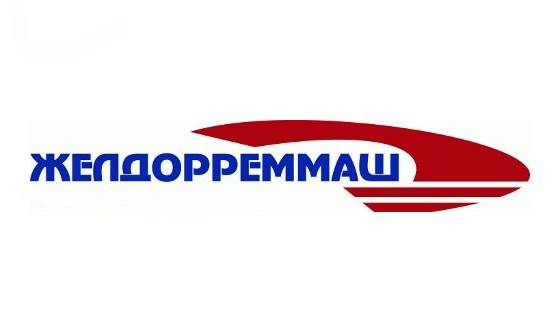 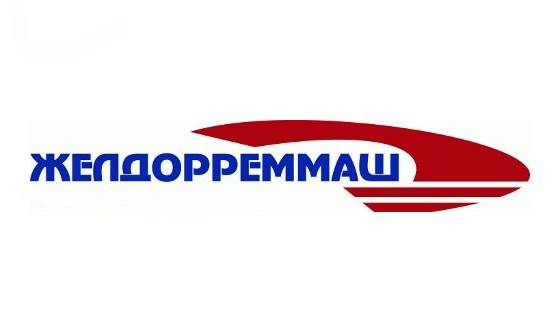 Пресс-релиз 19 февраля 2024 г.ЧЭРЗ подвел итоги выполнения Коллективного договораНа Челябинском электровозоремонтном заводе (ЧЭРЗ, входит в АО «Желдорреммаш») прошла конференция трудового коллектива, на которой были подведены итоги выполнения обязательств Коллективного договора за 2023 год.Основные акценты были сделаны на сферах оплаты труда и нормирования рабочего времени, охраны труда и окружающей среды, развития кадрового потенциала и дисциплины труда, а также социальных гарантий и социального партнерства.Так, среднемесячная заработная плата по сравнению с 2022 годом на ЧЭРЗ выросла на 42,5%. Кроме того, производились доплаты компенсационного и стимулирующего характера: за вредные условия труда, профессиональное мастерство, наставничество, личное клеймо и другие. В 2023 году на ЧЭРЗ прошли повышение квалификации 219 человек: 24 специалиста и 195 рабочих. Подготовку или переподготовку из числа работников основных профессий прошли 111 человек. План по подготовке, переподготовке и повышению квалификации выполнен на 113 % от годовой нормы. Также 239 работников прошли обучение по охране труда и работам на высоте в учебных заведениях города.Более 27 млн. рублей составила общая сумма затрат на выплаты социального характера. Работникам завода и неработающим пенсионерам предоставлялись предусмотренные Коллективным договором гарантии: компенсация стоимости проезда на железнодорожном транспорте, единовременное поощрение за добросовестный труд при увольнении в связи с выходом на пенсию, дополнительное пособие при рождении ребенка и другие.Администрация Челябинского ЭРЗ совместно с первичной профсоюзной организацией обеспечила летний оздоровительный отдых для 156 детей сотрудников предприятия (включая ОП «Элмашремонт-Челябинск»). Проводились культурные и спортивно-массовые мероприятия, организовывались поездки выходного дня. Было приобретено 53 санаторно-курортных путевки с частичной оплатой за счет профсоюза. Профкомом также производилась частичная компенсация стоимости путевок на заводскую базу отдыха «Рассвет» на озере Чебаркуль. Для первоклассников приобретено 102 набора со школьными принадлежностями.На Челябинском электровозоремонтном заводе, включая обособленное подразделение «Элмашремонт-Челябинск», трудятся более 2200 человек. Леонид Матвеев, исполняющий обязанности директора ЧЭРЗ:«В течение 2023 года коллектив Челябинского ЭРЗ прилагал все силы для выполнения корпоративного заказа, повышения качества ремонта локомотивов, исполнения утвержденных параметров бюджета и получения установленного заводу финансового результата. Положения Коллективного договора выполнялись в полном объеме. Особое внимание уделялось вопросам охраны труда, производственно-хозяйственной деятельности и развитию кадрового потенциала».Конференция постановила считать обязательства ЧЭРЗ по исполнению Коллективного договора АО «Желдорреммаш» за 2023 год в целом выполненными. Администрации ЧЭРЗ и профсоюзному комитету было рекомендовано мобилизовать коллектив завода на безусловное выполнение поставленных задач в области качества и установленных производственных заданий, а также продолжить обеспечение организованного отдыха и оздоровления работников предприятия и их детей в соответствии с условиями Документа.Справка:Челябинский электровозоремонтный завод — многопрофильное промышленное предприятие, входит в АО «Желдорреммаш». Располагает развитой производственной базой по обслуживанию и ремонту тягового подвижного состава – грузовых электровозов постоянного тока серии ВЛ22, ВЛ10, ВЛ11, ВЛ15 всех индексов, 2ЭС4К, 3ЭС4К, 2ЭС6, а также ремонтом электрических машин, колесных пар, производством запасных частей. Осуществляет свою деятельность с 1943 года. Регионы обслуживания: Южно-Уральская, Свердловская, Северная, Куйбышевская, Московская, Октябрьская, Западно-Сибирская железные дороги, а также тяговой подвижной состав, эксплуатируемый на горнодобывающих разрезах Уральского региона.АО «Желдорреммаш» — российская компания, осуществляющая ремонт тягового подвижного состава. Представляет собой сеть локомотиворемонтных заводов, на базе которых проводятся все виды средних и тяжелых ремонтов локомотивов, производство комплектующих, выпуск новых тепловозов. Основным заказчиком выступает ОАО «РЖД». Ежегодно производит ремонт более 2,5 тысяч секций локомотивов. Осуществляя качественное обслуживание тягового подвижного состава на протяжении всего жизненного цикла, компания гарантирует безопасность пассажиров, сохранность грузов и бесперебойность железнодорожного сообщения. АО «Желдорреммаш» имеет 9 производственных площадок по всей территории страны.Пресс-служба ЧЭРЗ+7 (351) 217-10-36 доб. 74-408+7 902 862 13 58PonurovaAV@ao-zdrm.ruВК: https://vk.com/zdrm_cherzТГ: t.me/zdrm_cherzao-zdrm.ru